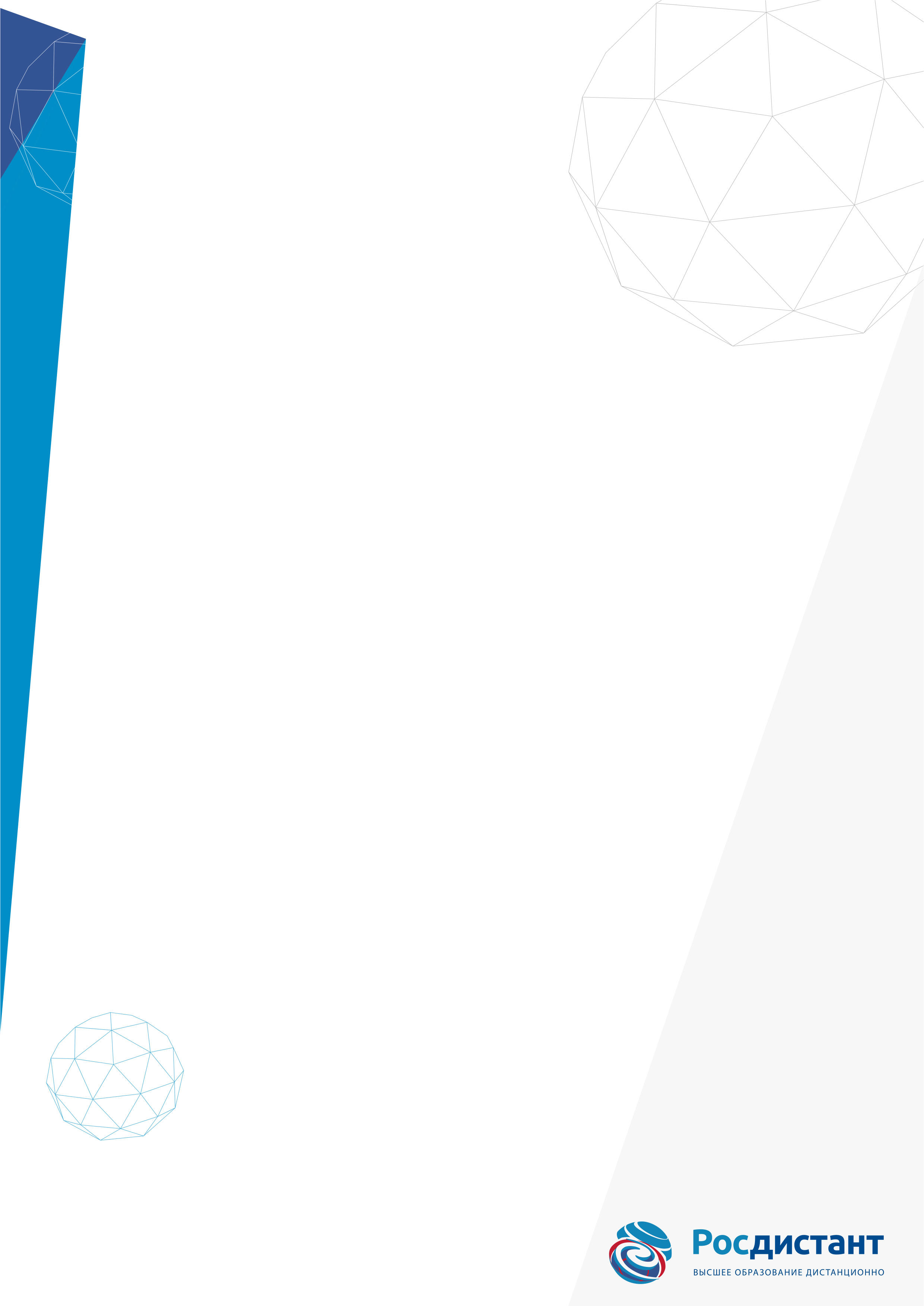 Министерство образования и науки Российской Федерациифедеральное государственное бюджетное образовательное учреждениевысшего образования «Тольяттинский государственный университет»____________________________________________________________(институт)____________________________________________________________(кафедра)Практическое задание №2по учебному курсу «Геодезия 2»Вариант 17Тольятти 2019Задание  «Измерение превышений способом из середины»Возьмем отсчеты по обеим сторонам рейки на заднюю А и переднюю В точки (рисунок 1).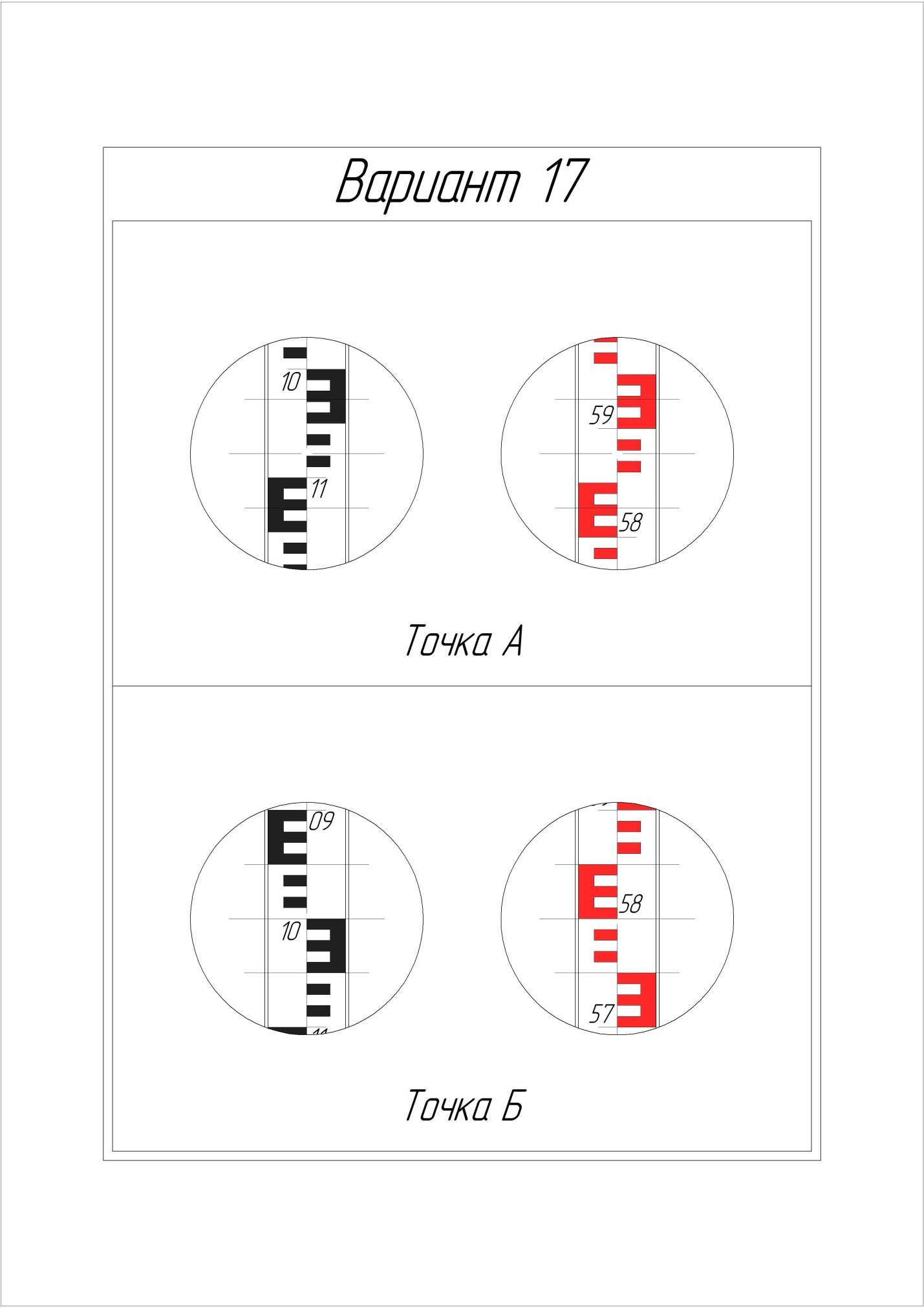 Рисунок 1. Отсчеты по рейкам.Результаты внесем в таблицу 1.Таблица 1Журнал нивелированияПревышения, вычисленные из отсчетов по черной и по красной сторонам рейки равны, следовательно контроль выполнен.Геометрическое нивелирования «из середины»В точках А и В местности (рисунок 2) устанавливают отвесно нивелирные рейки, а посередине между точками – нивелир. При нивелировании в направлении от А к В рейку в точке А считают задней, а в точке В – передней.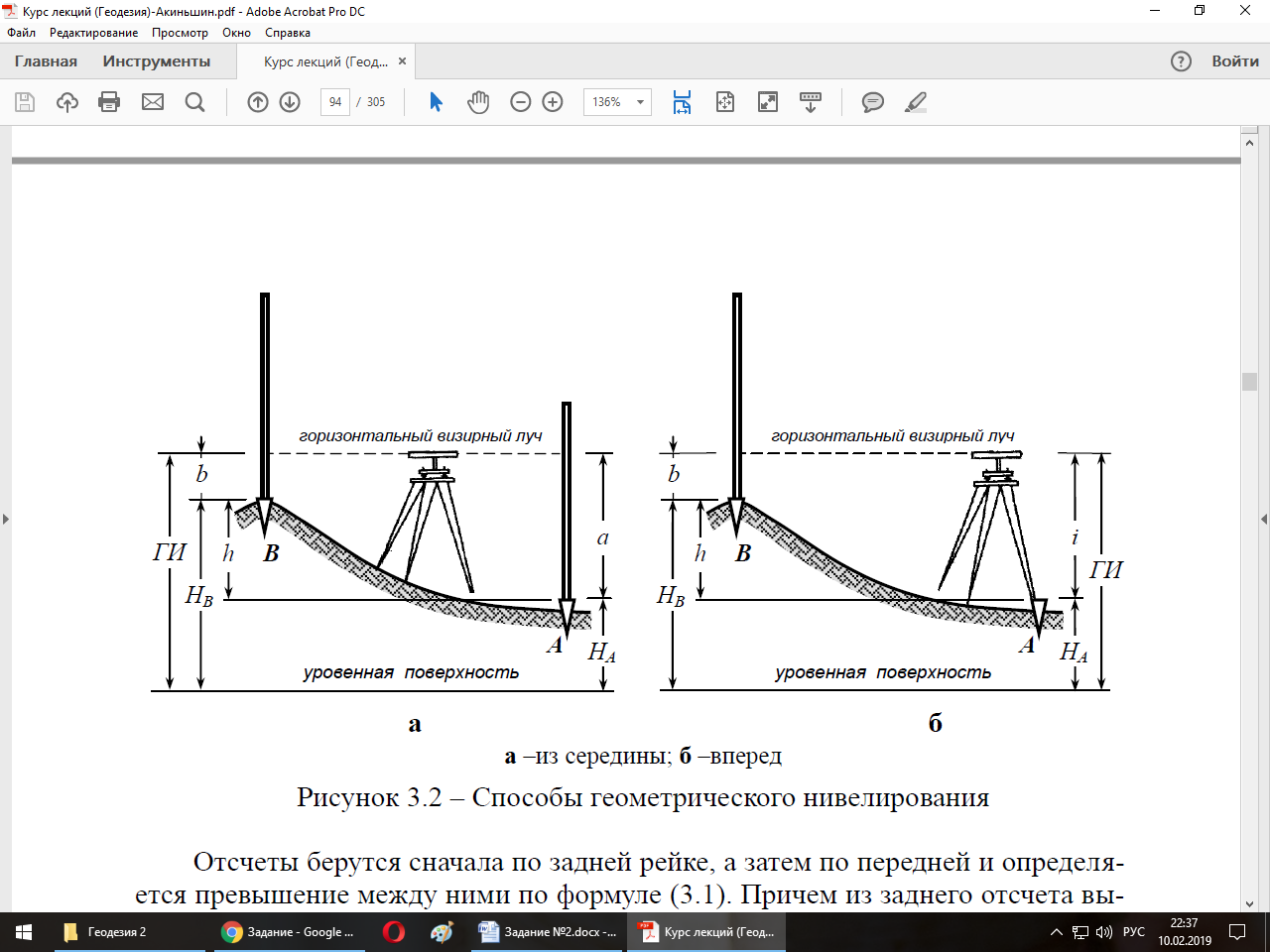 Рисунок 2. Схема геометрического нивелирования «из середины».Отсчеты берутся сначала по задней рейке, а затем по передней и определяется превышение между ними. Причем из заднего отсчета вычитается передний.h = a – bЕсли h > 0, то передняя точка В расположена выше задней точки А и, наоборот, если h < 0, то передняя точка В расположена ниже задней точки А.Если известна отметка точки А, то отметка точки В вычисляется через превышение по формуле:НВ = НА + hОтметку визирной оси инструмента называют горизонтом инструмента и обозначают ГИ.ГИ можно определить по отметкам точек А и ВГИ = НА + а или   ГИ = НВ + bОткуда отметки точек определяютсяНА = ГИ - а   или   НВ = ГИ – bСтудент(И.О. Фамилия)Группа(И.О. Фамилия)Ассистент (И.О. Фамилия)Преподаватель (И.О. Фамилия)Номер станцииНомер точкиОтсчеты по рейке,ммОтсчеты по рейке,ммОтсчеты по рейке,ммПревышение,ммПревышение,ммСреднее превышение, ммСреднее превышение, ммОтметка горизонтаинструмента, мОтметки,мНомер станцииНомер точкизаднейпереднейпромежуточной+–+–Отметка горизонтаинструмента, мОтметки,мА107857,3371587878В1000787857,4155800